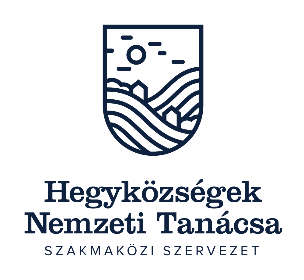 Kisüzemi bortermelői regiszter kérelem(benyújtandó a borászati üzem területe szerint illetékes hegybíró részére vagya HNT részére elektronikusan: hnt@hnt.hu / postai úton: 1119 Budapest Fehérvári út 84/AÉrvényes: 2019. január 25)Kérelmező adataiKisüzemi bortermelő gazdasági akta száma: GA-	Kisüzemi bortermelő neve:	Kisüzemi bortermelő címe/székhelye:	Kisüzemi bortermelő telefonszáma:	Borászati üzem címe: 	Borászati üzem engedélyszáma: 	Regiszter vezetésre történő átállás esetén, kérem tegyen X-et.   Kérelmező nyilatkozom, hogy kisüzemi bortermelőként 49/2017 (IX. 29.) FM rendelet 2. § (1) szerint bortermelői regiszter vezetésére történő átállást a jelen kérelem alapján kapott kisüzemi regiszter lapok átvételi napján megkezdem:		               Igen(Amennyiben később, ennek időpontja:…………………………………..)Nyilatkozatok:Büntetőjogi felelősségem teljes tudatában nyilatkozom, hogy a kisüzemi bortermelői regiszter iránti kérelemben és annak mellékleteiben feltüntetett adatok a valóságnak megfelelnek, teljes körűek és hitelesek. TájékoztatóA kisüzemi bortermelői regiszter vezetésének elkezdése esetén, vagy amennyiben a kisüzemi bortermelő a nyilvántartás módját meg kívánja változtatni, úgy legkésőbb a kezdést vagy változást megelőző munkanapig kell a kérelmet a hegybíró részére eljuttatni. A kisüzemi bortermelőnek a bor-pincekönyvről a kisüzemi bortermelői regiszterre történő áttérés esetén a bor-pincekönyvben, kisüzemi bortermelői regiszterről a bor-pincekönyvre történő áttérés esetén a kisüzemi bortermelői regiszterben jelölnie kell a nyilvántartás zárásának napját.A kisüzemi bortermelői regisztert ott kell tartani, ahol a borászati terméket tárolják. A papíron vezetett kisüzemi bortermelői regisztert az ellenőrzést végző hatóság felszólítására 2 órán belül be kell mutatni. A nyilvántartó lapokat az adott tétellel érintett borászati termékeknek a borászati üzemből történő teljes elszállításáig, de legalább az utolsó tétel elszállítását követő 5 évig meg kell őrizni.A kisüzemi bortermelői regiszter vagy annak bármely részének elvesztése, megsérülése vagy megsemmisülése esetén a kisüzemi bortermelő 72 órán belül köteles azt a hegybíró részére írásban bejelenteni.A kisüzemi bortermelői regiszter lapok kiadása díjmentes.	[helység],	 év 	hó 	nap		aláírás	 Kisüzemi bortermelő regiszter lap típusa Igényelt darab szám (db)A) Nyilvántartó lap B) Borkimérés-nyilvántartásC) Tárolótartály-nyilvántartás